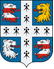 МЕСТНАЯ АДМИНИСТРАЦИЯМУНИЦИПАЛЬНОГО ОБРАЗОВАНИЯ НИЗИНСКОЕ СЕЛЬСКОЕ ПОСЕЛЕНИЕМУНИЦИПАЛЬНОГО ОБРАЗОВАНИЯЛОМОНОСОВСКИЙ МУНИЦИПАЛЬНЫЙ РАЙОН ЛЕНИНГРАДСКОЙ ОБЛАСТИПОСТАНОВЛЕНИЕот 22.12.2022 г.                                                                                                           №  692В соответствии с положениями федерального закона Российской Федерации от 06 октября 2003г.  № 131-ФЗ «Об общих принципах организации местного самоуправления в Российской Федерации» (с изменениями), Гражданского кодекса Российской Федерации, Бюджетного кодекса Российской Федерации ст.179, Устава МО Низинское сельское поселение, местная администрация МО Низинское сельское поселение П О С Т А Н О В Л Я Е Т:Утвердить муниципальную программу муниципального образования Низинское сельское поселение муниципального образования Ломоносовский муниципальный район Ленинградской области «Развитие части территории в МО Низинское сельское поселение».Установить сроки реализации муниципальной программы 2022-2025 годы.Считать утратившим силу постановление местной администрации МО Низинское сельское поселение от 27.12.2021 г. № 602 с момента вступления в силу настоящего постановления.Настоящее Постановление подлежит размещению на официальном сайте МО и    опубликованию в печатном издании в соответствии с Уставом МО Низинское сельское поселение.Настоящее Постановление вступает в силу 01.01.2023 г.Контроль исполнения настоящего Постановления оставляю за собой.Глава местной администрацииМО Низинское сельское поселение                                            Е.В. КлухинаПриложение к Постановлению местной администрацииМО Низинское сельское поселение от 22.12.2022 г. № 692Муниципальная программамуниципального образования Низинское сельское поселение муниципального образования Ломоносовский муниципальный район Ленинградской области «Развитие части территории в МО Низинское сельское поселение»Паспорт муниципальной программыОбщая характеристика сферы реализации муниципальной программыВ состав муниципального образования Низинское сельское поселение входят следующие населенные пункты: деревня Владимировка, деревня Князево, деревня Марьино, деревня Низино, деревня Ольгино, деревня Санино, деревня Сашино, деревня Узигонты, поселок Жилгородок, поселок Троицкая Гора.Административным центром является деревня Низино. Муниципальное образование Низинское сельское поселение входит в состав муниципального образования Ломоносовский муниципальный район и занимает площадь 8898,0 га. Численность постоянно зарегистрированного населения МО Низинское сельское поселение по состоянию на 01 декабря 2022 года составляет 5215 человек.Муниципальная программа муниципального образования Низинское сельское поселение муниципального образования Ломоносовский муниципальный район Ленинградской области «Развитие части территории в МО Низинское сельское поселение»  (далее – Программа) разработана в соответствии  с Федеральным Законом от 06.10.2003 года № 131-ФЗ «Об общих принципах  организации местного самоуправления в Российской Федерации»; Областным законом Ленинградской области от 28.12.2018 № 147-оз «О старостах сельских населенных пунктов Ленинградской области и содействии участию населения в осуществлении местного самоуправления в иных формах на частях территорий муниципальных образований Ленинградской области», Областным законом Ленинградской области от 15.01.2018 № 3-оз «О содействии участию населения в осуществлении местного самоуправления в иных формах на территориях административных центров и городских поселков муниципальных образований Ленинградской области», Уставом муниципального образования Низинское сельское поселение, решений общих собраний жителей населенных пунктов, предложений старост, общественных советов населенных пунктов. К числу основных проблем развития сельских территорий, на решение которых направлена реализация Программы, относятся сложная демографическая ситуация, низкий уровень благоустройства и обеспеченности инженерной инфраструктурой. Данная Программа отражает необходимость первоочередного решения задач актуальных для конкретного населенного пункта. К основным задачам, на решение которых направлена программа, относится:- приведение автомобильных дорог общего пользование в соответствие с нормативными требованиями по их транспортно-эксплуатационным характеристикам;- благоустройство сельских населенных пунктов;Институт старост, общественных советов населенных пунктов служит для реализации принципов народовластия на территории поселения и призван обеспечивать развитие инициативы и расширения возможностей самостоятельного решения населением вопросов благоустройства территории, обеспечения пожарной безопасности, социально-экономического развития соответствующей территории и иных вопросов местного значения. Определение перспектив благоустройства отдельных населенных пунктов, составленных на основе предложений старост, позволит добиться решения поставленных задач.ПЕРЕЧЕНЬ МЕРОПРИЯТИЙ МУНИЦИПАЛЬНОЙ ПРОГРАММЫ «Развитие части территории МО Низинское сельское поселение»ПЛАНИРУЕМЫЕ РЕЗУЛЬТАТЫ РЕАЛИЗАЦИИ МУНИЦИПАЛЬНОЙ ПРОГРАММЫ  «Развитие части территории МО Низинское сельское поселение»Обоснование финансовых ресурсов,необходимых для реализации мероприятий Программы*-  наименование мероприятия в соответствии с Перечнем мероприятий Программы;** - бюджет МО Низинское сельское поселение, бюджет Ленинградской области, федеральный бюджет, внебюджетные источники, бюджеты муниципальных; для средств, привлекаемых из федерального бюджета, бюджет МО Низинское сельское поселение указывается, в рамках участия в какой государственной программе эти средства привлечены, для внебюджетных источников -  указываются реквизиты соглашений и договоров.***- указывается общий объем финансирования мероприятий с разбивкой по годам, а также пояснение принципа распределения финансирования по годам реализации Программы.****- заполняется в случае возникновения текущих расходов будущих периодов, возникающих в результате выполнения мероприятия (указываются источники расчетов).Об утверждении муниципальной программымуниципального образования Низинское сельское поселение муниципального образования Ломоносовский муниципальный район Ленинградской области «Развитие части территории в МО Низинское сельское поселение»Сроки реализации муниципальной программы2022-2025 годыОтветственный исполнитель муниципальной программыМестная администрация муниципального образования Низинское сельское поселение муниципального образования Ломоносовский муниципальный район Ленинградской областиЗадачи муниципальной программы- создание комфортных условий жизнедеятельности в сельской местности;- активизация местного населения в решении вопросов местного значения;- приведение автомобильных дорог общего пользование в соответствие с нормативными требованиями по их транспортно-эксплуатационным характеристикам;- благоустройство сельских населенных пунктов;Ожидаемые результаты реализации муниципальной программыПовышения уровня благоустройства населенных пунктов;Приведение автомобильных дорог общего пользование в соответствие с нормативными требованиями по их транспортно-эксплуатационным характеристикам;Подпрограммы муниципальной программы отсутствуютПроекты, реализуемые в рамках муниципальной программыотсутствуютФинансовое обеспечение муниципальной программыСредства местного бюджета муниципального образования Низинское сельское поселение муниципального образования Ломоносовский муниципальный район Ленинградской области (далее – средства местного бюджета) 2022г. – 1 274,7 тыс. рублей;2023г. – 750,2 тыс. рублей;2024г. – 1 200,0 тыс. рублей;2025г. – 1 400,0 тыс. рублей; Средства областного бюджета Ленинградской области (далее – средства областного бюджета)2023г. – 1 866,3 тыс. рублей;2023г. – 1 842,8 тыс. рублей;2024г. – 0 тыс. рублей;2025г. – 0 тыс. рублей;Общий объем бюджетных ассигнований на сумму 8 334,0 тыс. рублей2022г. – 3 141,0 тыс. рублей;2023г. – 2 593,0 тыс. рублей;2024г. – 1 200,0 тыс. рублей;2025г. – 1 400,0 тыс. рублей№  Мероприятия по реализации ПодпрограммыИсточники финансированияСрок исполненияВсего   (тыс руб.)     Объем финансирования по годам (тыс. руб.)Объем финансирования по годам (тыс. руб.)Объем финансирования по годам (тыс. руб.)Ответственный за выполнение мероприятий ПодпрограммыРезультаты выполнения мероприятий программы№  Мероприятия по реализации ПодпрограммыИсточники финансированияСрок исполненияВсего   (тыс руб.)     202320242025Ответственный за выполнение мероприятий ПодпрограммыРезультаты выполнения мероприятий программы123456789101.Задача 1 Мероприятия  на реализацию закона от 15 января 2018 года № 3-оз «О содействии участию населения в осуществлении местного самоуправления в иных формах на территориях административных центров муниципальных образований Ленинградской области»Задача 1 Мероприятия  на реализацию закона от 15 января 2018 года № 3-оз «О содействии участию населения в осуществлении местного самоуправления в иных формах на территориях административных центров муниципальных образований Ленинградской области»Задача 1 Мероприятия  на реализацию закона от 15 января 2018 года № 3-оз «О содействии участию населения в осуществлении местного самоуправления в иных формах на территориях административных центров муниципальных образований Ленинградской области»Задача 1 Мероприятия  на реализацию закона от 15 января 2018 года № 3-оз «О содействии участию населения в осуществлении местного самоуправления в иных формах на территориях административных центров муниципальных образований Ленинградской области»Задача 1 Мероприятия  на реализацию закона от 15 января 2018 года № 3-оз «О содействии участию населения в осуществлении местного самоуправления в иных формах на территориях административных центров муниципальных образований Ленинградской области»Задача 1 Мероприятия  на реализацию закона от 15 января 2018 года № 3-оз «О содействии участию населения в осуществлении местного самоуправления в иных формах на территориях административных центров муниципальных образований Ленинградской области»Задача 1 Мероприятия  на реализацию закона от 15 января 2018 года № 3-оз «О содействии участию населения в осуществлении местного самоуправления в иных формах на территориях административных центров муниципальных образований Ленинградской области»Задача 1 Мероприятия  на реализацию закона от 15 января 2018 года № 3-оз «О содействии участию населения в осуществлении местного самоуправления в иных формах на территориях административных центров муниципальных образований Ленинградской области»Задача 1 Мероприятия  на реализацию закона от 15 января 2018 года № 3-оз «О содействии участию населения в осуществлении местного самоуправления в иных формах на территориях административных центров муниципальных образований Ленинградской области»1.1.Мероприятие 1Организация площадки для размещения гостевого транспорта по адресу: Ленинградская область, Ломоносовский район, д.Низино, ул.Центральная, кадастровый номер земельного участка 47:14:0303012:8  Средства бюджета МО Низинское сельское поселение2023-2025500500Заместитель главы местной администрации МО Низинское сельское поселение1.1.Мероприятие 1Организация площадки для размещения гостевого транспорта по адресу: Ленинградская область, Ломоносовский район, д.Низино, ул.Центральная, кадастровый номер земельного участка 47:14:0303012:8  Средства бюджета Ленинградской области2023-20251 050,41 050,4Заместитель главы местной администрации МО Низинское сельское поселение1.1.Мероприятие 1Организация площадки для размещения гостевого транспорта по адресу: Ленинградская область, Ломоносовский район, д.Низино, ул.Центральная, кадастровый номер земельного участка 47:14:0303012:8  Итого:Итого:1 550,41 550,4Заместитель главы местной администрации МО Низинское сельское поселениеИтого по задаче 1, в т.ч.: Итого по задаче 1, в т.ч.: Итого по задаче 1, в т.ч.: 1 550,41 550,4600700Заместитель главы местной администрации МО Низинское сельское поселение2.Задача 2 Мероприятия на реализацию закона от 28 декабря 2018 года № 147-ОЗ "О старостах сельских населенных пунктов Ленинградской области и содействии участию населения в осуществлении местного самоуправления в иных формах на частях территорий муниципальных образований Ленинградской области"Задача 2 Мероприятия на реализацию закона от 28 декабря 2018 года № 147-ОЗ "О старостах сельских населенных пунктов Ленинградской области и содействии участию населения в осуществлении местного самоуправления в иных формах на частях территорий муниципальных образований Ленинградской области"Задача 2 Мероприятия на реализацию закона от 28 декабря 2018 года № 147-ОЗ "О старостах сельских населенных пунктов Ленинградской области и содействии участию населения в осуществлении местного самоуправления в иных формах на частях территорий муниципальных образований Ленинградской области"Задача 2 Мероприятия на реализацию закона от 28 декабря 2018 года № 147-ОЗ "О старостах сельских населенных пунктов Ленинградской области и содействии участию населения в осуществлении местного самоуправления в иных формах на частях территорий муниципальных образований Ленинградской области"Задача 2 Мероприятия на реализацию закона от 28 декабря 2018 года № 147-ОЗ "О старостах сельских населенных пунктов Ленинградской области и содействии участию населения в осуществлении местного самоуправления в иных формах на частях территорий муниципальных образований Ленинградской области"Задача 2 Мероприятия на реализацию закона от 28 декабря 2018 года № 147-ОЗ "О старостах сельских населенных пунктов Ленинградской области и содействии участию населения в осуществлении местного самоуправления в иных формах на частях территорий муниципальных образований Ленинградской области"Задача 2 Мероприятия на реализацию закона от 28 декабря 2018 года № 147-ОЗ "О старостах сельских населенных пунктов Ленинградской области и содействии участию населения в осуществлении местного самоуправления в иных формах на частях территорий муниципальных образований Ленинградской области"Задача 2 Мероприятия на реализацию закона от 28 декабря 2018 года № 147-ОЗ "О старостах сельских населенных пунктов Ленинградской области и содействии участию населения в осуществлении местного самоуправления в иных формах на частях территорий муниципальных образований Ленинградской области"Задача 2 Мероприятия на реализацию закона от 28 декабря 2018 года № 147-ОЗ "О старостах сельских населенных пунктов Ленинградской области и содействии участию населения в осуществлении местного самоуправления в иных формах на частях территорий муниципальных образований Ленинградской области"2.1.Мероприятие 1Установка камер видеонаблюдения в деревнях: Владимировка, Санино, Сашино, УзигонтыСредства бюджета МО Низинское сельское поселение2023-2025199,8199,8Заместитель главы местной администрации МО Низинское сельское поселение2.1.Мероприятие 1Установка камер видеонаблюдения в деревнях: Владимировка, Санино, Сашино, УзигонтыСредства бюджета Ленинградской области2023-2025632,4632,4Заместитель главы местной администрации МО Низинское сельское поселение2.1.Мероприятие 1Установка камер видеонаблюдения в деревнях: Владимировка, Санино, Сашино, УзигонтыИтого:Итого:838,2Заместитель главы местной администрации МО Низинское сельское поселение2.2.Мероприятие 2Установка газонного ограждения по адресу: Санинское шоссе, д.3Средства бюджета МО Низинское сельское поселение2023-202550,450,4Заместитель главы местной администрации МО Низинское сельское поселение2.2.Мероприятие 2Установка газонного ограждения по адресу: Санинское шоссе, д.3Средства бюджета Ленинградской области2023-2025159,9159,9Заместитель главы местной администрации МО Низинское сельское поселение2.2.Мероприятие 2Установка газонного ограждения по адресу: Санинское шоссе, д.3Итого:Итого:210,4Заместитель главы местной администрации МО Низинское сельское поселениеИтого по задаче 2, в т.ч.: Итого по задаче 2, в т.ч.: Итого по задаче 2, в т.ч.: 1 042,61 042,61 2001 400№  
п/пЗадачи, 
направленные
на достижение 
целиПланируемый объем         
финансирования на решение 
данной задачи(тыс. руб.)Планируемый объем         
финансирования на решение 
данной задачи(тыс. руб.)Показатели,
характеризующие
достижение целиЕдиница  
измеренияБазовое значение  
показателя (на 
начало реализации 
Программы)Планируемое значение показателя по 
годам реализацииПланируемое значение показателя по 
годам реализацииПланируемое значение показателя по 
годам реализации№  
п/пЗадачи, 
направленные
на достижение 
целибюджет МО Низинское сельское поселениебюджет Ленинградской областиПоказатели,
характеризующие
достижение целиЕдиница  
измеренияБазовое значение  
показателя (на 
начало реализации 
Программы)2023202420251.Задача 1Мероприятие 1Организация площадки для размещения гостевого транспорта по адресу: Ленинградская область, Ломоносовский район, д.Низино, ул.Центральная, кадастровый номер земельного участка 47:14:0303012:8  5001050,4Уровень благоустройства населенных пунктов%707580802.Задача 2Мероприятие 1Установка камер видеонаблюдения в деревнях: Владимировка, Санино, Сашино, Узигонты199,8632,4Уровень безопасности на территории%455560653.Мероприятие 2Установка газонного ограждения по адресу: Санинское шоссе, д.350,4159,9Уровень благоустройства населенных пунктов%70758080Наименование мероприятия Программы*Источник финансирования**Общий объем финансовых ресурсов необходимых для реализации мероприятия, в том числе по годам***Эксплуатационные расходы, возникающие в результате реализации мероприятия****Мероприятия на реализацию закона от 15 января 2018 года №3-оз "О содействии участию населения в осуществлении местного самоуправления в иных формах на территориях административных центров муниципальных образований Ленинградской области"Бюджет МО Низинское сельское поселение, бюджет Ленинградской областиВсего – 4 350,4 тыс. рублей, в т.ч.: 2022 год – 1 500 тыс. рублей;2023 год –1 550,4 тыс. рублей;2024 год – 600 тыс. рублей.2025 год – 700 тыс. рублей.Мероприятия на реализацию закона от 28 декабря 2018 года № 147-ОЗ "О старостах сельских населенных пунктов Ленинградской области и содействии участию населения в осуществлении местного самоуправления в иных формах на частях территорий муниципальных образований Ленинградской области"Бюджет МО Низинское сельское поселение, бюджет Ленинградской областиВсего – 3 983,6 тыс. рублей, в т.ч.: 2022 год – 1641,0 тыс. рублей;2023 год – 1042,6 тыс. рублей;2024 год – 600 тыс. рублей.2025 год – 700 тыс. рублей.